Разделы плана работы школы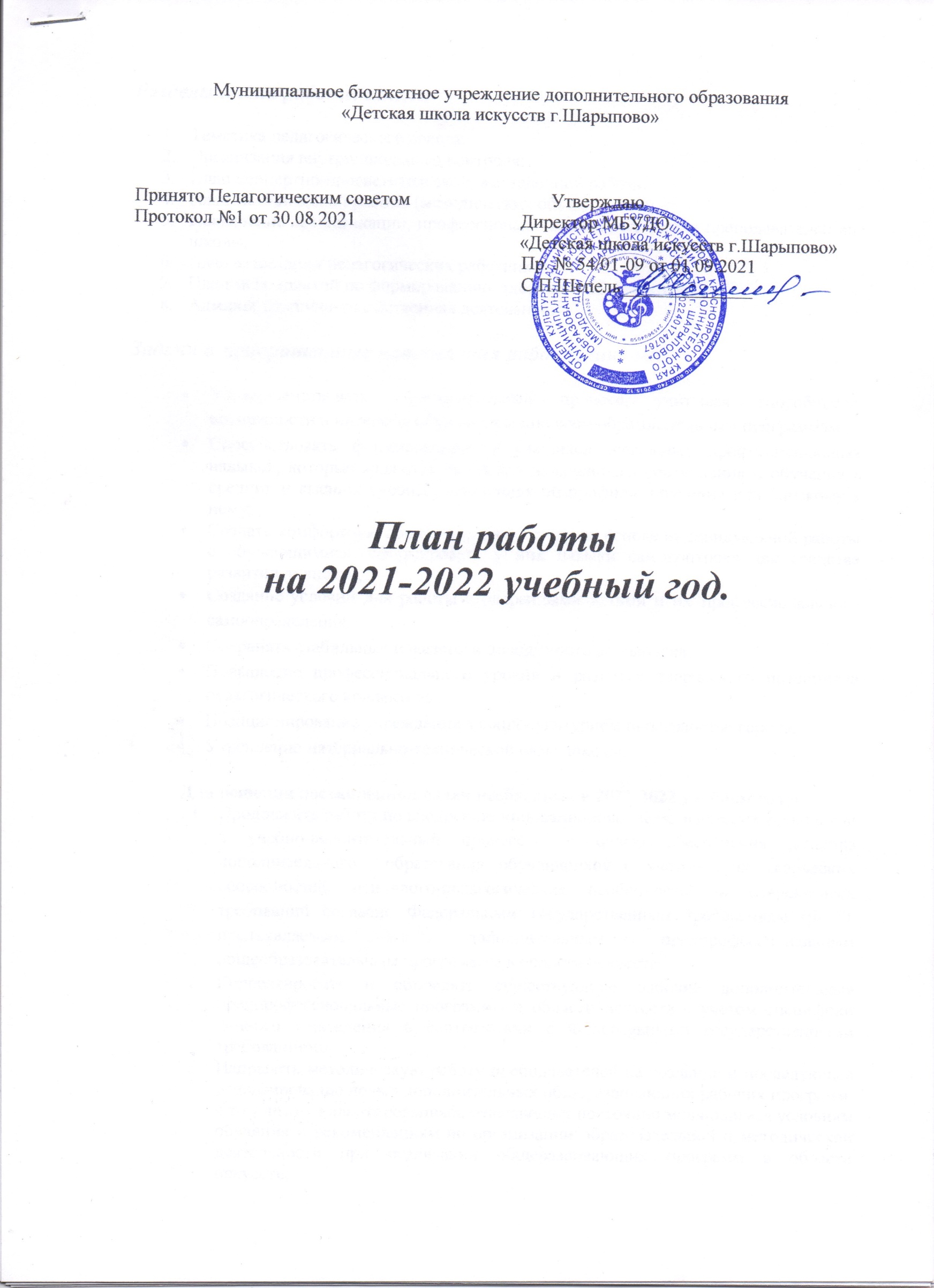 Тематика педагогического совета;Организация внутришкольного контроля;План концертно-просветительской, выставочной работы;План методической работы (методических объединений);Повышение квалификации, профессиональная переподготовка преподавателей вне школы;План аттестации педагогических работников;План мероприятий по формированию  здорового образа жизни;Административно-хозяйственная деятельностьЗадачи и приоритетные направления работы школы:Усовершенствовать образовательный процесс, учитывая способности, возможности и интересы обучающихся по всем образовательным программам;Способствовать формированию у учащихся начальных профессиональных навыков, которые являются базой для дальнейшего поступления и обучения в средних и высших учебных заведениях по профилю обучения или близкому к нему;Создать комфортную образовательную среду на основе индивидуальной работы с обучающимися, сформировать у них навыки самоконтроля как средства развития личности;Создание условий для работы с одаренными детьми и их  профессионального самоопределения; Сохранять стабильные показатели доводимости до выпуска;Повышение профессионального уровня и развитие творческого потенциала педагогического коллектива;Позиционирование учреждения в социокультурном пространстве города;Укрепление материально-технической базы  школы.Для решения поставленных задач необходимо в 2021-2022 учебном году:Продолжить работу по внедрению инновационных педагогических технологий в учебно-воспитательный процесс  с целью обеспечения качества дополнительного  образования обучающихся с учетом  их творческих способностей, психолого-педагогических особенностей и современных требований согласно Федеральным государственным требованиям (ФГТ), предъявляемым к дополнительным предпрофессиональным общеобразовательным программам в области искусств;Корректировать и обновлять существующие рабочие дополнительные предпрофессиональные программы в области искусств с учетом специфики данного учреждения в соответствии с Федеральными государственными требованиями;Направить методическую работу преподавателей на создание и последующее рецензирование новых дополнительных общеразвивающих рабочих программ, в том числе и адаптированных, отвечающих постоянно меняющимся условиям обучения и рекомендациям по организации образовательной и методической деятельности при реализации общеразвивающих программ в области искусств; Внедрять в учебный процесс новые инновационные приёмы,  технологии и новые  формы для создания условий и для большей заинтересованности обучающихся при изучении  предметов;Продолжать работу по обобщению и распространению передового педагогического опыта;Развивать системную работу с детьми, имеющими повышенные творческие способности;Работать над сохранностью контингента, находя новые методы и формы;Активизировать творческую активность обучающихся, участие в конкурсах, олимпиадах,  фестивалях разных уровней и т.д.;Продолжать активную работу с родителями (законными представителями) для дальнейшей профориентации обучающихся (поступление и дальнейшее обучение в учреждениях культуры);Направить преподавателей на курсы повышения квалификации  и переподготовки по направлениям и специализациям;Проводить мероприятия в рамках соглашений с образовательными учреждениями города, участвовать в городских мероприятиях. Регулярно публиковать в СМИ материалы о деятельности учреждения, обновлять официальный сайт школы;Приобретение технических средств обучения, современной мебели, музыкальных инструментов.1.Педагогические советы (тематика)2.Организация внутришкольного контроля3. ПЛАНтворческой, культурно-просветительской работы4.План методической работы5.Повышение квалификации работников учреждений вне школы6.План аттестации педагогических работников 7.План мероприятий по формированию  здорового образа жизни8.Административно-хозяйственная деятельность№ТемаСрокиОтветственный1.1.Готовность школы к новому учебному году: о задачах и основных направлениях деятельности школы в 2021-2022 учебном году;2.Принятие педагогическим советом:образовательных программ и учебных планов школы на 2021-2022 учебный год;рабочих программ по предметам;годового календарного графика;плана  работы школы на учебный год;3.Ознакомление с планом работы краевых методических секций, конкурсов и смотров на территории Красноярского края;4. Ознакомление с планом аттестации педагогических работников на учебный год; 30.08.2021г.Шепель С.П.Новосад М.Г.Воеводина С.Н.2.1.Итоги успеваемости за I четверть;2.Анализ проблем адаптации детей нового набора;3.Анализ  мероприятий по сохранности контингента;3. Анализ методической, концертно-выставочной работы за I четверть;03.11.2021г.Шепель С.П.Новосад М.Г.Воеводина С.Н.3.1.Итоги успеваемости за II четверть; о подготовке к итоговой аттестации, об оценке качества обучения учащихся по предпрофессиональным программам;2.Анализ методической, концертно-выставочной работы за II четверть;30.12.2021г.Шепель С.П.Новосад М.Г.Воеводина С.Н.4.1.Итоги успеваемости за III четверть, об утверждении отчета о самообследовании;об уровне подготовки выпускников к итоговой аттестации,2. Подготовка к выпускным экзаменам: утверждение экзаменационных материалов.3. Анализ методической, концертно-выставочной работы за III четверть;4.Разработка мероприятий по набору детей на 2022-2023 учебный год;23.03.2022г.Шепель С.П.Новосад М.Г.Воеводина С.Н.5.1.Итоговый педсовет: отчет о работе школы за 2021-2022 учебный год;результаты мониторинга реализации предпрофессиональных программ; 2.Анализ сохранности контингента, причины отсева, психологическое здоровье ученика и учителя - основа их успешного взаимодействия;3.Анализ:  окончание учебного года и перевод учащихся в следующий класс, анализ проведения итоговой аттестации по предпрофессиональным программам;4.Анализ учебно-воспитательной и концертно-просветительской работы, оценка эффективности действующей системы методической работы;10.06.2022г.Шепель С.П.Новосад М.Г.Воеводина С.Н.№ТемаСрокиОтветственный1.Инструктаж по ведению школьной документации, календарно-тематического, поурочного планирования;Смотр готовности кабинетов к началу учебного года; до 01.09.21г.Администрация2.Утверждение индивидуальных расписаний преподавателей на I полугодие;Утверждение нагрузки преподавателей, тарификации на  учебный год;Утверждение индивидуальных планов учащихся на I полугодие;Утверждение годового календарного учебного графика;Утверждение учебных планов;до 10.09.21г.Новосад М.Г.3.Утверждение рабочих программ;Утверждение календарно-тематических планов групповых дисциплин;Утверждение планов творческих коллективов;Утверждение планов методических отделений; Утверждение фондов оценочных средств итоговой аттестации;до 10.09.21г.Воеводина С.Н.4.Заключение договоров с родителямисентябрьБеляева Г.С.5.Заключение соглашений о сотрудничестве с ДОУ сентябрьВоеводина С.Н.6.Проверка классных журналов. Собеседование с преподавателями по устранению замечаний по ведению классной документацииЕжемесячноНовосад М.Г.7.Организация замещения болеющих учителейЕжемесячноНовосад М.Г.8.Анализ состояния успеваемости обучающихсяЕжемесячноНовосад М.Г.9.Посещение открытых уроков с последующим их обсуждениемВ течение годаШепель С.П.Воеводина С.Н.Зав. отделениями10.Контроль за ходом выполнения календарно-тематических плановВ течение годаНовосад М.Г.Воеводина С.Н.11.Консультации для аттестующихся учителейВ течение годаВоеводина С.Н.12.Утверждение индивидуальных расписаний преподавателей на II полугодие11.01.22г.Новосад М.Г.13.Утверждение индивидуальных планов учащихся на II полугодиедо 11.01.22г.Новосад М.Г.Зав. отделами14.Утверждение экзаменационных программ выпускников музыкального отделенияУтверждение тем дипломных работ выпускников художественного отделения Утверждение билетов по теоретическим дисциплинам (сольфеджио, музыкальная литература, история изобразительного искусства)до 25.02.22г.Новосад М.Г.Воеводина С.Н.Зав. отделами15.Утверждение положений конкурсов на 2023 г.до 01.06.2022Воеводина С.Н.16.Выставление оценок в общешкольную ведомостьКонец четверти, годаВсе преподаватели17.Заполнение информационно-аналитических справок, сдача протоколов контрольных точекКонец четверти, годаВсе преподавателиДата  проведения  МероприятияОтветственныесентябрь1.Родительские собрания для родителей;2. Акция «Молодежь за МИР против террора», посвященное Дню солидарности в борьбе с терроризмом (3 сентября);Шепель С.П.Новосад М.Г.Воеводина С.Н.октябрь1.Внутришкольный концерт ко Дню учителя;2.Мероприятие «Посвящение в юные музыканты»;3.Участие в праздничных мероприятиях в рамках празднования Дня пожилого человека;4.Международный конкурс детского творчества «Красота Божьего мира» (епархиальный этап);5. Краевая олимпиада по изобразительному искусству (23 октября, г.Ачинск);Шепель С.П.Новосад М.Г.Воеводина С.Н.ноябрь1. Юбилейный концерт детской школы искусств г. Шарыпово (18 ноября);2.Участие в праздничной программе, посвященной Дню полиции;3. Участие в праздничной программе, посвященной Дню матери (24 ноября);4. Участие в мероприятии «Ночь искусств»;5.Участие в Ежегодной краевой акции «Сибирский хоровод»;6.Открытый зональный конкурс исполнительского мастерства и художественного творчества «Территория классики» (27 ноября, ЗАТО п.Солнечный);7.Открытый Всесибирский конкурс любительских хореографических коллективов  имени М.С.Годенко (7 ноября, г. Красноярск)Шепель С.П.Новосад М.Г.Воеводина С.Н.декабрь1.Отчетные концерты учащихся музыкального отделения:Концерт «Новогодний калейдоскоп» фортепианного отделения;Концерт «Новогодний фейерверк» (народно-оркестровое отделение;2.Участие в концертной программе, посвященной Дню энергетиков;3. Открытый конкурс юных музыкантов «От техники - до музыкального совершенства» (п.Дубинино);4.Красноярский межрегиональный конкурс исполнительского мастерства преподавателей и концертмейстеров «Ритмы вдохновения» (1-3 декабря)Шепель С.П.Новосад М.Г.Воеводина С.Н.январь1.Участие в новогоднем представлении на Городской елке;2.Участие в фестивале духовной музыки и народного творчества «Славим Святое Рождество» (п.Дубинино);3.Открытый конкурс юных музыкантов «Мир в зеркале музыки» ( г.Шарыпово);Шепель С.П.Воеводина С.Н.февраль1. XII открытая зональная теоретическая олимпиада «Черные, белые клавиши гаммы» (05 февраля, г. Шарыпово);2.Краевая музыкально-теоретическая олимпиада среди учащихся выпускных классов детских школ искусств (12 февраля, г. Красноярск); 3.Конкурс-фестиваль в рамках Международного проекта «Сибирь зажигает звезды» (г. Красноярск);4.X открытый зональный конкурс юных пианистов «Неразгаданные звуки рояля» (26 февраля, г. Шарыпово); 5.Международная выставка-конкурс детского художественного творчества «Енисейская мозаика» (февраль-май);6.Открытый региональный конкурс детского и юношеского исполнительского мастерства «Поколение талантов» (г. Ачинск);7.Краевой конкурс по общему фортепиано «Рояль для всех» (18 февраля, г. Красноярск);8.Участие в концертной программе «Рождественские звезды» (9,23 февраля);Шепель С.П.Новосад М.Г.Воеводина С.Н.март1.XII открытый зональный конкурс сольной и ансамблевой музыки «Союз прекрасный – музыка и дети» (19 марта, г. Шарыпово);2.Открытый зональный конкурс сольной, ансамблевой и оркестровой музыки «Юность в музыке находит вдохновенье»3. Открытый городской конкурс детских талантов «Зажги свою звезду» (п.Дубинино);4.Школьный конкурс по музыкальной литературе «Музыкальный эрудит», посвященный композиторам «Могучей кучки»;5.День открытых дверей Красноярского колледжа искусств им. П.И.Иванова-Радкевича;6. Мероприятие «Уроки культуры и искусства»:Музыкальная гостиная «Музыкальный зоопарк»;Выставка детских работ учащихся;Посещение школьного музея;7.Праздничный концерт «Мамина улыбка»;8.Участие творческих коллективов школы в городском концерте, посвященном 8 марта;Шепель С.П.Новосад М.Г.Воеводина С.Н.апрель1.Отчетный концерт ДШИ;2.Красноярский межрегиональный фестиваль-конкурс ансамблевой и оркестровой музыки (30марта-01 апреля, г. Красноярск);3.Зональный конкурс танцевальных коллективов «Танцевальная феерия» (п.Малиновка);4.Зональный конкурс учебных и творческих работ им.А.М.Знака «Плеяда» среди учащихся детских художественных школ и художественных отделений ДШИ;5.Открытая городская олимпиада по сольфеджио Музыкальная капель»;6. Школьный конкурс по слушанию музыки «Музыкальный эрудит»;7.Фестиваль духовной музыки и народного творчества «Пасхальная радость» (п.Дубинино);8.Открытый городской конкурс хореографических коллективов «Территория танца»;Шепель С.П.Новосад М.Г.Воеводина С.Н.май1. Выездные концерты учащихся и преподавателей школы искусств в рамках творческой акции «Талантливый город-талантливые дети»;2.Концерт «Наследники победители» для ветеранов и участников боевых действий, посвященный 77 –летию Победы в ВОВ;3.Отчетный концерт эстетического отделения;4.Участие в мероприятиях, посвященных  77 –летию Победы в ВОВ:Парад;Концертная программа;Выставка детских художественных работ «Нарисуем небо без войны»;Шепель С.П.Новосад М.Г.Воеводина С.Н.июнь1.Выпускной бал ДШИ;2.Выставка дипломных работ учащихся художественного отделения;3.Квест-путешествие по школе искусств, мастер-классы для воспитанников летней оздоровительной площадки; 4. Концерт «Талантливый город - талантливые дети» в рамках цикла летних мероприятий «Детствопарк»;5. Участие в фестивале национальных культур;Шепель С.П.Новосад М.Г.Воеводина С.Н.июль1.Подготовка  к учебному процессу;2.Участие в мероприятиях, посвященных празднованию Дня города:Концерт «Талантливый город - талантливые дети»»;Выставка детских художественных работ «Моя милая малая Родина»;Шепель С.П.Новосад М.Г.Воеводина С.Н.август1. Подготовка к учебному процессу;2. Приемные экзамены, формирование контингента на новый учебный год; Шепель С.П.Новосад М.Г.Воеводина С.Н.п/пназвание работымесяцвид работыответственныйФортепианное отделение1.Приемы работы над техникой на материале упражнений, гамм, этюдовноябрьОткрытый урокСкубская Т.Н.2.Музыкальная память и её развитиеноябрьМетодическое сообщениеКубрикова З.Г.3.Развитие навыков чтения с листа в младших классахноябрьОткрытый урокОсипова Н.М.4.Воспитание первоначальных навыков педализациидекабрьОткрытый урокКонева М.С.5.Начальное обучение маленького пианистадекабрьОткрытый урокКубрикова З.Г.6.Индивидуальность ученика и искусство педагогадекабрьМетодическое сообщениеОсипова Н.М.7.Формирование и развитие навыка игры с листа в первые годы обучения пианистадекабрьМетодическое сообщениеЧинчукова Е.Е.8.Работа над произведением на уроке фортепианного ансамблямартОткрытый урокКрей Е.С.9.Процесс работы пианиста-исполнителя над музыкальным произведениеммартОткрытый урокЧинчукова Е.Е.10.Развитие самостоятельности музыкального мышления учащихся младших и средних классов. Специальность: фортепиано.мартМетодическое сообщениеХорошавцева Е.В.11.Если ребенок не хочет заниматься музыкой. Советы для родителей.майМетодическое сообщениеКонева М.С.12.Анализ проведения итоговой аттестации по учебному предмету «Специальность чтение с листа»июньПротокол заседания метод советапреподавателиОтделение народных и духовых инструментов13.Работ над произведением в классе гитарыоктябрьОткрытый урокКиюта Л.В. 14.Работа над произведением в классе флейтыноябрьОткрытый урокНазарьев М.И.15.Исполнительский процесс на домредекабрьОткрытый урокКасаткина С.В.16.Работа над техническими трудностями в классе духовых инструментовдекабрьОткрытый урокИванов А.А.17.Работа над произведением в классе скрипкиянварьОткрытый урокНазарьева М.В.18.Работа с учеником в классе баяна.Открытый урокКасатонова Н.В.19.Анализ проведения итоговой аттестации по учебному предмету «Специальность: скрипка, «Специальность: труба, кларнет, саксофон»июньПротокол заседания метод советапреподавателиТеоретическое отделение20.Наглядные методы и приемы обучения на уроках музыкальной литературыоктябрьМетодический докладВилинская Т.В.21.Современные методики преподавания сольфеджионоябрьМетодический докладЛевандовская Л.А.22.Ритмика и ритмдекабрьОткрытый урокЛевандовская Л.А.23.Обращение интерваловдекабрьОткрытый урокПискунова А.Г.24.Слуховой анализ на уроке сольфеджио в старших классахдекабрьОткрытый урокХасанова Р.А.25.Первые шаги в работе с интерактивной доскойдекабрьПрактикумВоеводина С.Н.26.Приемы устранения фальши у не интонирующих учащихсядекабрьМетодический докладПискунова А.Г.27.Анализ проведения итоговой аттестации по учебному предмету «Сольфеджио», «Музыкальная литература» июньПротокол заседания метод советапреподавателиХудожественное отделение28.Анализ рабочей программы для подготовительных классов октябрьМетодическое сообщениеБарсукова Г.Д.29.Краевой методический семинар директоров и преподавателей детских художественных школ и художественных отделений школ искусств по теме «Цвет и свет как средства выразительности в композиции»                                                                                                                                                                                                                                                                                                                                                                                                                                                                                                                                                                                                                                                                                                                                                                                                                                                              мартМетодические сообщения, докладыпреподаватели30.Анализ проведения итоговой аттестации по учебному предмету «Композиция станковая», «История изобразительного искусства»июньПротокол заседания метод советапреподавателиХореографическое отделение31.Гимнастика 1,2,3декабрьОткрытый урокПерепечко Е.В.Григорьева Н.В.32.Классический танец 4, 5, 6, 7 кл.декабрьОткрытый урокПерепечко Е.В.Новосад М.Г.33.Народно-сценический танец, современный бальный танец 4,5, 6, 7кл.апрельОткрытый урокНовосад М.Г.Перепечко Е.В.34.Ритмика 1,2,3 кл.майОткрытый урокПерепечко Е.В.Григорьева Н.В.35.Взаимопосещение уроков преподавателей всех отделенийВ течение уч. годаАналитические справки, отзывы Все преподаватели36.Анализ результатов реализации предпрофессиональных рабочих программ.майПротокол заседания метод советапреподавателип/пНаименованиеСрокиМесто проведенияФ.И.О. участника1.Повышение квалификации по программе «Выдающиеся музыканты-педагоги гнесинской школы игры на струнных инструментах»сентябрьг.МосквадистанционноКасаткина С.В.2.Повышение квалификации по программе «Современные методики обучения игре на баяне и аккордеоне в ДШИ»октябрьг.КрасноярскКасатонова Н.В.3.Повышение квалификации по программе «Академическая живопись»октябрьг.Санкт-ПетербургдистанционноБарсукова Г.Д.4.Повышение квалификации по программе «Педагогика дополнительного образования в работе хореографа»июльг.КрасноярскдистанционноГригорьева Н.В.5.Краевой семинар по детскому танцуноябрьг.КрасноярскПерепечко Е.В.6.Краевая творческая лаборатория для руководителей народных хоровых и хореографических коллективовноябрьг.КрасноярскШаньшина И.Ю.7.Повышение квалификации по программе  «Современные методики преподавания теоретических дисциплин» в течение годаг.ДивногорскПискунова А.Г.8.Современные методики обучения игре на духовых инструментахв течение годаг.ДивногорскИванов А.А.9.Современные методики обучения игре на фортепианов течение годаг.ДивногорскКубрикова З.Г.п/пФИО аттестуемогоДолжность Заявленная квалификационная категорияПредполагаемый срок аттестации1.Григорьева Наталья Владимировнапреподаватель перваясентябрь2.Кирпичникова Анна Александровнапреподаватель высшаяоктябрь3.Барсукова Галина Дмитриевнапреподаватель высшаяоктябрь4.Скубская Татьяна Николаевнапреподаватель концертмейстервысшаявысшаяноябрьноябрь5.Трончу Юлия Александровнапреподаватель перваямартнаименованиесрокиответственныеИспользование здоровьесберегающих технологий на уроках:  смена видов активности, физ.культ. минутки, подвижные игры, пальчиковая гимнастика, гимнастика для глаз, ритмопластика. в течение годапреподавателиВыставка детских художественных работ «Природы чудный миг»июньМалец Н.В.Проведение тематических родительских собраний «Роль родителей в формировании здорового образа жизни у детей»в течение годапреподаватели№Содержание деятельностиСрокиОтветственный1Подготовка помещения ДШИ к новому учебному году:Косметический ремонт учебных кабинетов;Работа по благоустройству территории; ограждение территории;Текущий ремонт инженерных сетей.летний периодадминистрация школы2Организационные  мероприятия, связанные с началом нового учебного года:Рекламная деятельность;Разработка плана работы на новый учебный год и др.летний периодадминистрация школы3Ревизия и систематизация учебной литературы и наглядных пособий, работа по их обновлениюв течение года периодадминистрация школы4Подготовка и систематизация документации в соответствии с законодательствомв течение годаадминистрация школы5Организация эффективной хозяйственной деятельности:Укрепление МТБ;Организация и проведение мероприятий по ОТ и ПБ и др.в течение годаадминистрация школы